Оборудование, расположенное на территории (малые формы, физкультурные пособия и др.) дважды в год в обязательном порядке (при необходимости – чаще) осматриваются на предмет нахождения их в исправном состоянии с обязательным составлением актов проверки. Кроме того, воспитатели ежедневно должны вести проверку состояния мебели и оборудования групп и прогулочных площадок: они должны быть  без острых углов, гвоздей, шероховатостей, выступающих болтов, вся мебель в группах и оборудование на участках должны быть надёжно закреплены; игровые горки, лесенки должны быть устойчивы и иметь прочные рейки, перила, соответствовать возрасту детей и санитарным нормам.В весенне-осенний период проводятся мероприятия по устранению перед началом прогулки стоялых вод после дождя; уборке мусора; проведению декоративной обрезки кустарников.В зимний период проводятся мероприятия по очистке перед началом прогулки от снега и сосулек крыш всех построек, дорожек, детских площадок от снега и льда, посыпание песком.Требования по обеспечению безопасности при организации прогулки:- помощник воспитателя должен сопровождать детей на прогулку и с прогулки; педагогам необходимо держать в поле зрения всех детей, наблюдать за детьми и при необходимости придти на помощь;- обязанность воспитателя – следить за температурным режимом и в соответствии с погодными и температурными условиями следить за одеждой детей и за тем, чтобы у ребёнка был головной убор;- предварительно перед прогулкой необходимо осмотреть участок на предмет безопасности;- хождение босиком по траве, асфальту, песку на участке разрешается только после осмотра территории воспитателем на безопасность;- игры с песком в песочнице допускается только при условии ежедневной перекопки и ошпаривания песка кипятком;- воспитатель должен соблюдать установленный режим, длительность прогулок, смену деятельности воспитанников (подвижная, малоподвижная);- для предупреждения переутомления, перегрева, переохлаждения детей во время прогулки, игр, труда необходимо чередовать виды деятельности от подвижной к малой в зависимости от плана проведения прогулки;- обеспечить страховку, контроль воспитателем во время скатывания с горки, скольжения по ледяным дорожкам, катания на качелях, лазании, спрыгивания с возвышенности, спортивного оборудования, метания, катания на самокате, лыжах, велосипеде и др.;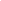 - не разрешается проводить игры около водоемов, прогулки возле проезжей части дороги;- не допускается организации прогулки на одном игровом участке одновременно двум группам воспитанников;- не оставлять детей во время прогулок без наблюдения воспитателя;- запрещаются игры с водой в ветреную и холодную погоду;- воспитатель обеспечивает наблюдение, контроль за спокойным выходом детей из помещения и спуска с крыльца;- запрещено лазание детей по перилам, заборам, деревьям;- воспитатель обеспечивает контроль за выполнением детьми требований личной гигиены (запрещается брать в руки, рот грязные предметы, снег, сосульки, не бросать друг в друга песком, землей);  - в случае самовольного ухода воспитанника с прогулки воспитательдолжен срочно сообщить об этом заведующему, родителям (или законным представителям), в отделение полиции. Немедленно организовать поиск ребенка, назвать приметы: внешний вид, возраст, описать одежду;- при несчастном случае воспитатель должен оказать ребенку первую медицинскую помощь, немедленно сообщить об этом заведующему, медицинской сестре, родителям, при необходимости вызвать врача и доставить ребенка в больницу.